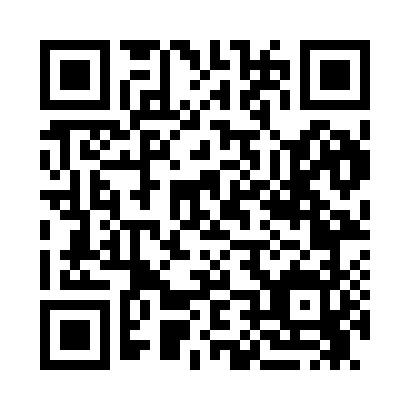 Prayer times for Taintor, Iowa, USAMon 1 Jul 2024 - Wed 31 Jul 2024High Latitude Method: Angle Based RulePrayer Calculation Method: Islamic Society of North AmericaAsar Calculation Method: ShafiPrayer times provided by https://www.salahtimes.comDateDayFajrSunriseDhuhrAsrMaghribIsha1Mon4:005:411:155:178:4910:302Tue4:015:421:155:178:4810:293Wed4:015:421:155:178:4810:294Thu4:025:431:165:178:4810:285Fri4:035:441:165:178:4810:286Sat4:045:441:165:178:4710:277Sun4:055:451:165:178:4710:278Mon4:065:461:165:178:4710:269Tue4:075:461:165:178:4610:2510Wed4:085:471:165:178:4610:2511Thu4:095:481:175:178:4510:2412Fri4:105:481:175:178:4510:2313Sat4:115:491:175:178:4410:2214Sun4:125:501:175:178:4410:2115Mon4:135:511:175:178:4310:2016Tue4:155:521:175:178:4210:1917Wed4:165:521:175:178:4210:1818Thu4:175:531:175:178:4110:1719Fri4:185:541:175:168:4010:1620Sat4:205:551:175:168:3910:1421Sun4:215:561:175:168:3910:1322Mon4:225:571:175:168:3810:1223Tue4:245:581:175:168:3710:1124Wed4:255:591:185:158:3610:0925Thu4:266:001:185:158:3510:0826Fri4:286:011:185:158:3410:0727Sat4:296:011:175:158:3310:0528Sun4:306:021:175:148:3210:0429Mon4:326:031:175:148:3110:0230Tue4:336:041:175:148:3010:0131Wed4:356:051:175:138:299:59